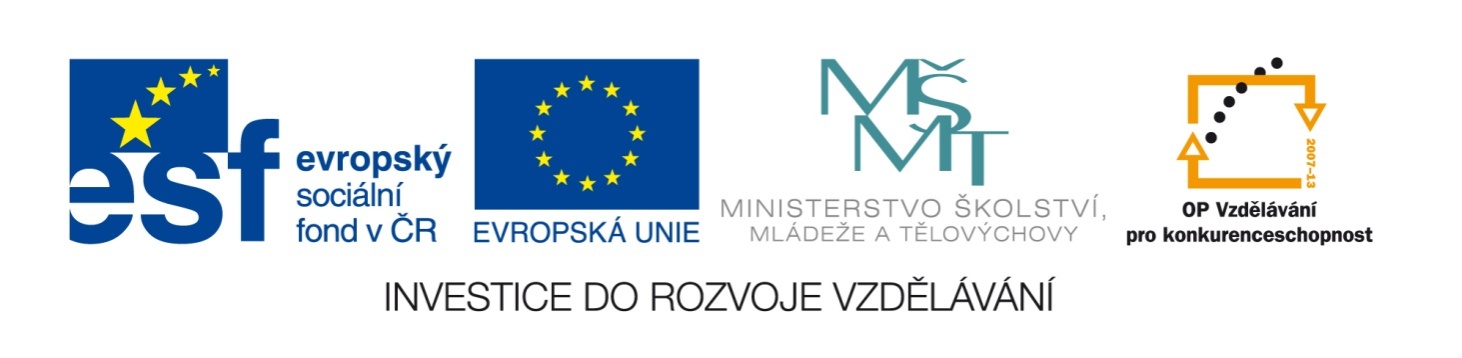 Číslo šablony: III/2VY_32_INOVACE_P10_3.1Tematická oblast: OptikaSvětlo jako elektromagnetické zářeníTyp: DUM - pracovní listPředmět: FyzikaRočník:  5. r. (6leté), 3. r. (4leté), FS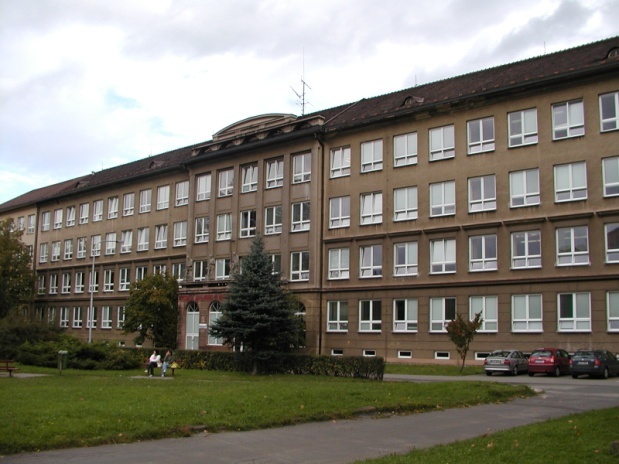 Zpracováno v rámci projektuEU peníze školámCZ.1.07/1.5.00/34.0296Zpracovatel:
Mgr. Miroslava BabilonováGymnázium, Třinec, příspěvková organizaceDatum vytvoření: březen 2013Metodický listUčební materiál je součástí tematické oblasti Optika. Je určen pro 5. ročník šestiletého studia, 3. ročník čtyřletého studia a fyzikální seminář v předmaturitním i maturitním ročníku.Pracovní list se skládá ze tří částí. První část – Test - slouží k zopakování základních pojmů, definic, vzorců a lze jej využít k samostatné práci žáků nebo jako zkušení materiál pro klasifikaci. S druhou částí – Příklady -  mohou žáci pracovat samostatně nebo ve skupinách. Tuto část lze využít jako přípravu k závěrečnému opakování daného tématu nebo samostatnou domácí přípravu žáků. Poslední část listu – K zamyšlení – slouží k tomu, aby si žáci uvědomili, že získané vědomosti lze využít v praktickém životě.Inovace spočívá ve využití interaktivního prostředí.TestZ nabízených odpovědí je právě jedna odpověď správná. 1. 	Seřaďte elektromagnetické záření podle vlnové délky vzestupněa)	 infračervené záření, ultrafialové záření, viditelné světlo, mikrovlny, RTG,b)	 RTG, ultrafialové záření, viditelné světlo, infračervené záření, mikrovlny,c)	 mikrovlny, infračervené záření, viditelné světlo, ultrafialové záření, RTG, d)	 RTG, mikrovlny, ultrafialové záření, infračervené záření, viditelné světlo. 2. 	Označte nesprávné tvrzení:     a)	Zda dané elektromagnetické vlnění budeme vnímat jako světlo, rozhoduje frekvence       	kmitání zdroje.b)  	Světlo je elektromagnetické vlnění, jehož vlnová délka je vždy 390 nm – 760 nm.c)   	Světlo je druh elektromagnetického vlnění, které v lidském oku vyvolává zrakový vjem. d)  	Světlo je elektromagnetické vlnění o frekvenci 7,7.1014 - 3,9.1014 Hz.3.  	Označte správné tvrzení: a) 	Světlo je proud elektronů.b) 	Světlo je mechanické kmitání fotonů.c) 	Světlo je tok kvant energie, které působí na sítnici oka.d)   	Světlo je tok neutrin.4.  	Světlo se ve vakuu šíří rychlostía)  	300 000 km/h	b)  	300 000 km/s	c)  	300 000 m/h	d) 	300 000 m/s5.  	Označte nesprávné tvrzení:a) 	Světlo je elektromagnetické vlnění a směr šíření světla je kolmý k E.b) 	Světlo je elektromagnetické vlnění a směr šíření světla je kolmý k vektoru B.c) 	Světlo je elektromagnetické vlnění, pro které platí, že vektory E, B jsou k sobě kolmé	a zároveň jsou kolmé ke směru šíření vlnění.d) 	Světlo je elektromagnetické vlnění, pro které platí, že vektory E, B jsou rovnoběžné a       	zároveň jsou kolmé ke směru šíření vlnění.6.  	Pro náboj fotonu platí:a)  	Foton má kladný náboj.b)  	Foton má záporný náboj.c)  	Foton nemá elektrický náboj.d)  	Náboj fotonu závisí na jeho vlnové délce. 7.  	Barva monochromatického vlnění je určena: a) 	intenzitou		b)  	fází	 	c)  	frekvencí	 d)  	množstvím fotonů 	8.  	Monofrekvenční světlo můžeme dostat a)  	z jakéhokoli zdroje, ale jeho dodatečnou úpravou barevnými filtry b)  	ze Slunce 		c)  	zářivky	d)  	žárovky     9.  	Viditelné světlo má ve vakuu rozsah vlnových déleka)  	(3,9 – 7,6)  	b) 	(0,39 – 0,76)    c)  	(39 – 76)      d)  	(39 – 76)   10.  	Pojem bílé světlo používáme proa)  	jakékoli světlo složené aspoň ze dvou vlnění o různých vlnových délkách,b)  	pro libovolné složené světlo,c)  	pro složené světlo, ve kterém jsou zastoupeny složky všech frekvencí z viditelné 	oblasti viditelného záření,d)  	světlo laseru.11.  Seřaďte barvy viditelného světla podle klesající vlnové délky      a) 	žlutá, zelená, modrá, fialová    b) 	fialová, modrá, zelená, žlutác) 	modrá, žlutá, fialová, zelenád)  	zelená, žlutá, modrá, fialová	 12.  	Označte správné tvrzení:a)  	Světlo je příčné elektromagnetické vlnění.b)  	Světlo je příčné mechanické vlnění.c)  	Světlo je podélné elektromagnetické vlnění.d)  	Světlo je podélné mechanické vlnění.	13.  Viditelné světlo má rozsah frekvencí a) 	(3,9 –7,7). 1013 Hz 			b)  	(3,9 –7,7). 1014 Hz 			  c)	(3,9 –7,7). 1015 Hz 			d)  	(3,9 –7,7). 1016 Hz 		14. 	Rychlost šíření fialového světla ve vakuu jea) 	větší než rychlost šíření světla červenéhob) 	menší než rychlost šíření světla červeného		 c) 	stejná jako rychlost šíření světla červenéhod) 	je 3.108 km/s15. 	Na základě znalosti velikosti rychlosti světla ve vakuu byla definována základní jednotkaa)	časub)	rychlostic)	hmotnostid)	délkyPříklady1. 	Za jakou teoreticky nejkratší dobu se světelný paprsek dostane na druhou stranu Země?2.  	Světelný paprsek byl vyslán k Měsíci a po odrazu na něm se vrátil zpět. Jaká doba 	uplyne mezi jeho vyslání a přijetím?3.  	Jako dlouho letí sluneční paprsek na Zem?			4.  	Co je světelný rok?5.  	Zdravé oko v je schopno rozeznat sedm hvězd  hvězdokupy Plejády, které za nacházejí ve 	vzdálenosti 3 784 000 000 000 000 km. Za jak dlouho tuto vzdálenost světlo urazí?6.  	Jedné ze spektrálních čar vodíku odpovídá elektromagnetické vlnění o frekvenci 	456,68 THz. Vypočítejte odpovídající vlnovou délku a zjistěte, zda patří do oblasti 	viditelného světla.7.  	Nejvzdálenější planetou naší sluneční soustavy od Slunce je Neptun, který se nachází ve 	vzdálenosti 4,54.109 km. Za jak dlouho na něj dopadne sluneční světlo. K zamyšlení:1.	 Vyhledejte typy laserů, které vysílají záření v oblasti viditelného světlo a zjistěte jejich 	využití.2. 	K měření rychlosti světla byl požit helium-neonový laser. Jakou vlnovou délku vyzařuje? 	Do jaké oblasti elektromagnetického spektra patří jeho záření?3. 	V dálkových ovládačích televizorů se používají světelné diody. Vyhledejte údaj o 	vysílané vlnové délce a rozhodněte, zda je označení světelná dioda správné.4.  	Rychlost světla je důležitá fyzikální konstanta, která má ve fyzikálních teoriích zvláštní 	postavení. Její velikost se podařilo velmi přesně změřit až v minulém století. Proč?Zdroje:Archiv autora